Formación académicaMédico y Cirujano,Universidad de Cartagena (Cartagena de Indias DT y C, Colombia)Diplomado de Gerencia de Servicios de Salud y Seguridad Social,Universidad de Cartagena (Cartagena de Indias DT y C, Colombia)Diplomado de Gerencia y Auditoría de Servicios de Salud,  Universidad del Valle (Convenio Alta-Tecnología, Bogotá DC, Colombia) Especialista en Auditoría en Salud y Calidad Universidad Simón Bolívar (Barranquilla, Colombia)Master of Information Technology, Rochville University (Houston, Tx, USA)Master en Gestión de Calidad en las Organizaciones (En Curso), Escuela de Organización Industrial (Madrid, España)ExperienciaDirector Nacional de CalidadCoosalud ESSCartagena2009– ActualA cargo de la implementación y certificación internacional del Sistema de Gestión de Calidad y Acreditación en Salud de la EPS-S.Director Nacional de Planeación CorporativaCoosalud ESSCartagena2004– 2009A cargo de la elaboración, seguimiento y control de Planes Estratégicos y Operativos, Presupuesto de Ingresos, gastos e inversiones, Desarrollo de Sistemas y Tecnologías de Información y Comunicaciones.Integrante del Equipo (Convenio Universidad del Norte)Programa de Apoyo a la Reforma en Salud (PARS)Zona Norte (Barranquilla, San Andrés Isla, Valledupar, Bucaramanga)2005-2007Gerente GeneralClínica Servicios Médicos Hospitalarios (MSH S.A.)2003– 2004Auditor Regional de Alto CostoSolsalud EPSBogotá DC2002– 2003Coordinador Nacional de Red de ServiciosMutual SERCartagena1998-2002Director Nacional de Alto CostoMutual SERCartagena1998– 2002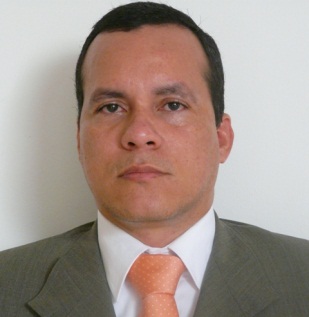 